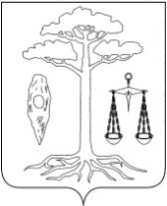 АДМИНИСТРАЦИЯТЕЙКОВСКОГО МУНИЦИПАЛЬНОГО РАЙОНАИВАНОВСКОЙ ОБЛАСТИ___________________________________________________________________П О С Т А Н О В Л Е Н И Еот                    №  г. ТейковоОб утверждении Программы профилактики рисков причинения вреда (ущерба) охраняемым законом ценностям при осуществлении муниципального земельного контроля на территории Тейковского муниципального района Ивановской области на 2024 годВ соответствии с Федеральным законом от 06.10.2003 №131-ФЗ «Об общих принципах организации местного самоуправления в Российской Федерации», статьей 44 Федерального закона от 31.07.2020 № 248-ФЗ «О государственном контроле (надзоре) и муниципальном контроле в Российской Федерации», Постановлением Правительства РФ от 25.06.2021 № 990 «Об утверждении Правил разработки и утверждения
контрольными (надзорными) органами программы профилактики рисков
причинения вреда (ущерба) охраняемым законом ценностям», Уставом Тейковского муниципального района Ивановской области, в целях предупреждения рисков причинения вреда (ущерба) охраняемым законом ценностям, администрация Тейковского муниципального района П О С Т А Н О В Л Я Е Т:1. Утвердить Программу профилактики рисков причинения вреда (ущерба) охраняемым законом ценностям при осуществлении муниципального земельного контроля на территории Тейковского муниципального района Ивановской области согласно приложению к настоящему постановлению.2. Ответственным исполнителем назначить отдел сельского хозяйства и земельных отношений администрации Тейковского муниципального района (Т.Н. Фатуллаева).3. Настоящее постановление вступает в силу со дня его опубликования и распространяет свое действие на правоотношения, возникшие с 1 января 2024 года.Глава Тейковскогомуниципального района                                                             В.А. Катков                                Приложение                                                               к постановлению администрацииТейковского муниципального района                                                                       от                         №     Программапрофилактики рисков причинения вреда (ущерба) охраняемым законом ценностям при осуществлении муниципального земельного контроля на территории Тейковского муниципального района Ивановской областиНастоящая программа профилактики рисков причинения вреда (ущерба) охраняемым законом ценностям при осуществлении муниципального земельного контроля на территории Тейковского муниципального района Ивановской области (далее - Программа), устанавливает порядок проведения профилактических мероприятий, направленных на предупреждение причинения вреда (ущерба) охраняемым законом ценностям, соблюдение которых оценивается в рамках осуществления муниципального земельного контроля (далее – муниципальный контроль).I. Анализ текущего состояния осуществления муниципального контроля, описание текущего развития профилактической деятельности администрации Тейковского муниципального района Ивановской области, характеристика проблем, на решение которых направлена ПрограммаПредметом муниципального земельного контроля является соблюдение юридическими лицами, индивидуальными предпринимателями, гражданами (далее – контролируемые лица) обязательных требований земельного законодательства в отношении объектов земельных отношений, за нарушение которых законодательством предусмотрена административная ответственность (далее — обязательные требования), а именно:1) о недопущении самовольного занятия земель, земельного участка или части земельного участка, в том числе использования земель, земельного участка или части земельного участка лицом, не имеющим предусмотренных законодательством прав на них;2) об использовании земельных участков по целевому назначению в соответствии с их принадлежностью к той или иной категории земель и (или) разрешенным использованием;3) связанных с обязательным использованием земель, предназначенных для жилищного или иного строительства, садоводства, огородничества, в указанных целях в течение установленного срока;4)   связанных с обязанностью по приведению земель в состояние, пригодное для использования по целевому назначению;5)    исполнения предписаний об устранении нарушений обязательных требований, выданных должностными лицами, уполномоченными осуществлять муниципальный земельный контроль, в пределах их компетенции. Предметом муниципального земельного контроля является также исполнение решений, принимаемых по результатам контрольных мероприятий.Муниципальный земельный контроль осуществляется Администрацией Тейковского муниципального района (далее - Администрация) в лице Уполномоченного органа – отдела сельского хозяйства и земельных отношений Администрации.Контролируемыми лицами при осуществлении муниципального контроля являются юридические лица, индивидуальные предприниматели и физические лица (далее — субъекты контроля).Объектами муниципального земельного контроля являются:- деятельность, действия (бездействие) контролируемых лиц, в рамках которых должны соблюдаться обязательные требования, в том числе предъявляемые к контролируемым лицам, осуществляющим деятельность, действия (бездействие);- результаты деятельности контролируемых лиц, в том числе работы и услуги, к которым предъявляются обязательные требования;- объекты земельных отношений – земли, земельные участки или части земельных участков, расположенные в границах Тейковского муниципального района, которыми контролируемые лицами владеют и (или) пользуются и к которым предъявляются обязательные требования.В рамках осуществления муниципального земельного контроля проводятся плановые и внеплановые проверки, обследования земельных участков.В 2023 году в отношении юридических лиц и индивидуальных предпринимателей плановые и внеплановые проверки соблюдения земельного законодательства не проводились. Во II квартале 2023 года были проведены 4 выездных обследования земельных участков путем осмотра без взаимодействия с контролируемым лицом. Также в IV квартале 2023 году еще планируется проведение выездных обследований 2 (двух) земельных участков путем осмотра без взаимодействия с контролируемым лицом.В целях предупреждения нарушений контролируемыми лицами обязательных требований, требований, установленных муниципальными правовыми актами в сфере муниципального земельного контроля, устранения причин, факторов и условий, способствующих указанным нарушениям, в 2023 году осуществлялись мероприятия по профилактике таких нарушений в соответствии с программой профилактики нарушений обязательных требований, установленных муниципальными правовыми актами.В частности, в 2023 году в целях профилактики нарушений обязательных требований на официальном сайте Тейковского муниципального района в информационно-телекоммуникационной сети «Интернет» обеспечено размещение информации в отношении проведения муниципального земельного контроля, в том числе перечень обязательных требований, обобщение практики, разъяснения, полезная информация.На регулярной основе проводилась разъяснительная работа и давались консультации в ходе личных приемов, обследований земельных участков, а также посредством телефонной связи и письменных ответов на обращения.В связи с эпидемиологической ситуацией и ограничительными мероприятиями были внесены коррективы на основании Постановления Правительства РФ от 03.04.2020 № 438 «Об особенностях осуществления в 2020 году государственного контроля (надзора), муниципального контроля и о внесении изменения в пункт 7 Правил подготовки органами государственного контроля (надзора) и органами муниципального контроля ежегодных планов проведения плановых проверок юридических лиц и индивидуальных предпринимателей» в части проведения публичных мероприятий (семинаров, круглых столов, совещаний), личных консультаций. Данные мероприятия преимущественно проводились в виде видеоконференций, с использованием электронной, телефонной связи.В 2023 году информирование субъектов контроля по вопросам соблюдения обязательных требований обеспечено посредством опубликования актуальных текстов нормативных актов, содержащих обязательные требования, оценка соблюдения которых является предметом муниципального контроля, сведений о способах получения консультаций по вопросам соблюдения обязательных требований. На регулярной основе проводилась разъяснительная работа и давались консультации в ходе личных приемов, посредством телефонной связи и письменных ответов на обращения. В 2023 году контрольные (надзорные) мероприятия проводились в соответствии с требованиями постановления Правительства Российской Федерации от 10 марта 2022 г. № 336 «Об особенностях организации и осуществления государственного контроля (надзора), муниципального контроля». Ожидаемый результат реализации Программы профилактики — снижение количества выявленных нарушений требований земельного законодательства и качества проводимых профилактических мероприятий.Для устранения рисков деятельность администрации Тейковского муниципального района Ивановской области в 2024 году будет сосредоточена на следующих направлениях:а) повышение уровня информированности и правовой грамотности подконтрольных субъектов;б) создание системы обратной связи с подконтрольными субъектами по вопросам применения обязательных требований, правового регулирования, в том числе с использованием современных информационно-телекоммуникационных технологий; в) совершенствование системы оказания консультативной помощи подконтрольным субъектам по вопросу применения обязательных требований и практики правоприменения;г) осуществление превентивного разъяснения подконтрольным субъектам системы обязательных требований, в том числе в случае изменения обязательных требований.II. Цели и задачи реализации Программы1. Целями реализации Программы являются:-  предупреждение нарушений обязательных требований в сфере муниципального земельного контроля;-  предотвращение угрозы причинения, либо причинения вреда охраняемым законом ценностям вследствие нарушений обязательных требований;-   устранение существующих и потенциальных условий, причин и факторов, способных привести к нарушению обязательных требований и угрозе причинения, либо причинения вреда;-      формирование моделей социально ответственного, добросовестного, правового поведения контролируемых лиц;- повышение прозрачности системы контрольно-надзорной деятельности.2. Задачами реализации Программы являются:- оценка возможной угрозы причинения, либо причинения вреда (ущерба) охраняемым законом ценностям, выработка и реализация профилактических мер, способствующих ее снижению;- выявление факторов угрозы причинения, либо причинения вреда (ущерба), причин и условий, способствующих нарушению обязательных требований, определение способов устранения или снижения угрозы;-   оценка состояния подконтрольной среды и установление зависимости видов, форм и интенсивности профилактических мероприятий от присвоенных контролируемым лицам категорий риска;- создание условий для изменения ценностного отношения контролируемых лиц к рисковому поведению, формирования позитивной ответственности за свое поведение, поддержания мотивации к добросовестному поведению;- регулярная ревизия обязательных требований и принятие мер к обеспечению реального влияния на подконтрольную сферу комплекса обязательных требований, соблюдение которых составляет предмет муниципального контроля;- формирование единого понимания обязательных требований у всех участников контрольно-надзорной деятельности;- создание и внедрение мер системы позитивной профилактики; повышение уровня правовой грамотности контролируемых лиц, в том числе путем обеспечения доступности информации об обязательных требованиях и необходимых мерах по их исполнению;- снижение издержек контрольно-надзорной деятельности и административной нагрузки на контролируемых лиц.III. Перечень профилактических мероприятий, сроки(периодичность) их проведения1. В соответствии с Положением о муниципальном земельном контроле на территории Тейковского муниципального района проводятся следующие профилактические мероприятия: а) информирование;б) обобщение правоприменительной практики; в) объявление предостережения;г) консультирование.2. Перечень профилактических мероприятий с указанием сроков (периодичности) их проведения, ответственных за их осуществление указаны в приложении к Программе.IV. Показатели результативности и эффективности ПрограммыПоказатели эффективности Программыпрофилактики рисков причинения вреда (ущерба) охраняемым законом ценностям при осуществлении муниципального земельного контроля на территории Тейковского муниципального района Ивановской области Приложение к ПрограммеПеречень профилактических мероприятий, сроки (периодичность) их проведения№ п/пНаименование показателяВеличина1.Полнота информации, размещенной на официальном сайте контрольного органа в сети «Интернет» в соответствии с частью 3 статьи 46 Федерального закона от 31 июля 2021 г. № 248-ФЗ «О государственном контроле (надзоре) и муниципальном контроле в Российской Федерации»100 %2.Удовлетворенность контролируемых лиц и их представителями консультированием контрольного  органа100 % от числа обратившихся3.Количество проведенных профилактических мероприятийне менее 5 мероприятий, проведенных контрольным органом№Вид мероприятияФорма мероприятияПодразделение и (или) должностные лица администрации Тейковского муниципального района Ивановской области, ответственные за реализацию мероприятияСроки (периодичность) их проведения1.ИнформированиеПроведение публичных мероприятий (собраний, совещаний, семинаров) с контролируемыми лицами в целях их информированияОтдел сельского хозяйства и земельных отношений администрации Тейковского муниципального района Ивановской областиПо мере необходимости в течение года1.ИнформированиеПубликация на сайте руководств по соблюдению обязательных требований в сфере муниципального земельного контроля при направлении их в адрес администрации Тейковского муниципального района Ивановской области уполномоченным федеральным органом исполнительной властиОтдел сельского хозяйства и земельных отношений администрации Тейковского муниципального района Ивановской областиПо мере поступления1.ИнформированиеРазмещение и поддержание в актуальном состоянии на официальном сайте в сети "Интернет" информации, касающейся перечня объектов муниципального контроля, которым присвоены категории рискаОтдел сельского хозяйства и земельных отношений администрации Тейковского муниципального района Ивановской областиПо мере обновления2.Обобщение правоприменительной практикиОбобщение и анализ правоприменительной практики контрольно-надзорной деятельности в сфере муниципального земельного контроля с классификацией причин возникновения типовых нарушений обязательных требований и размещение утвержденного доклада о правоприменительной практике на официальном сайте администрации Тейковского муниципального района Ивановской области в срок, не превышающий 5 рабочих дней со дня утверждения доклада.Отдел правового обеспечения администрации Тейковского муниципального района Ивановской областиОтдел сельского хозяйства и земельных отношений администрации Тейковского муниципального района Ивановской областиЕжегодно, не позднее 1 июня3.Объявление предостережения Объявление предостережений контролируемым лицам для целей принятия мер по обеспечению соблюдения обязательных требованийОтдел сельского хозяйства и земельных отношений администрации Тейковского муниципального района Ивановской областиВ течение года (при наличии оснований)4.КонсультированиеПроведение должностными лицами администрации Тейковского муниципального района Ивановской области консультаций по вопросам:- организация и осуществление муниципального земельного контроля;- порядок осуществления профилактических, контрольных мероприятий, установленных Положением о муниципальном земельном контроле на территории Тейковского муниципального района Ивановской области.Консультирование осуществляется по телефону, посредством видео-конференц-связи (при наличии технической возможности), на личном приеме либо в ходе проведения профилактического мероприятия, контрольного мероприятия.Отдел сельского хозяйства и земельных отношений администрации Тейковского муниципального района Ивановской областиПостоянно